Základní informace o projektuCíl projektu:Záměrem projektu Obnova veřejného rozhlasu v Ludkovicích je stavební obnova stávajícího obecního rozhlasu, který je v současné době ve špatném technickém stavu a není schopen poskytnout všem obyvatelům obce příjem veřejných informací. Zájmem obce je také, aby se rozhlas stal varovným systémem pro případy veřejného ohrožení.Výchozí stav obecního rozhlasu je dlouhodobě neuspokojivý. V současné době není možné pokrýt příjmem z rozhlasu všechny obydlí a dosáhnout tak potřebné informovanosti. Obec proto dlouhodobě usiluje o obnovu dnes ne zcela funkčního rozhlasu a vytvoření lepších podmínek pro šíření veřejných informací. Tento nově vzniklý systém obecního rozhlasu nabídne všem obyvatelům rovnoměrné pokrytí a odpovídající doslechovost. Obec Ludkovice má rovněž zájem o vytvoření varovného systému pro obyvatele obce, který v současné době na katastru Ludkovic chybí. Tento systém je zahrnut v rámci předkládané obnovy veřejného rozhlasu a relevantně rozšiřuje jeho stávající funkčnost. Výhodou je také skutečnost, že varovný systém má bezdrátový systém a lze ho tak aktivovat i z jiného místa, než tam, kde je nainstalován. Aspekt bezpečnosti je navýšen také díky možnosti napojení nového obecního rozhlasu na Integrovaný záchranný systém. Výstupy projektu:Realizace projektu Obnova veřejného rozhlasu v Ludkovicích předpokládá vytvoření dvou dlouhodobých výsledků projektu. obnovení systému veřejného rozhlasu v obci, který je v současné době nevyhovujícínapojení rozhlasu na systém IZS a tím docílení větší bezpečnosti v obci v případě nepředvídatelných událostíinstalaci 21 ks bezdrátových hlásičů, 21 ks reproduktorů a přijímacích antén Výsledky projektu jsou dlouhodobého charakteru, lze tedy očekávat jejich naplňování i po dobu udržitelnosti projektu. Kritéria pro monitoringDle FicheDle Žádosti o dotaciFotodokumentace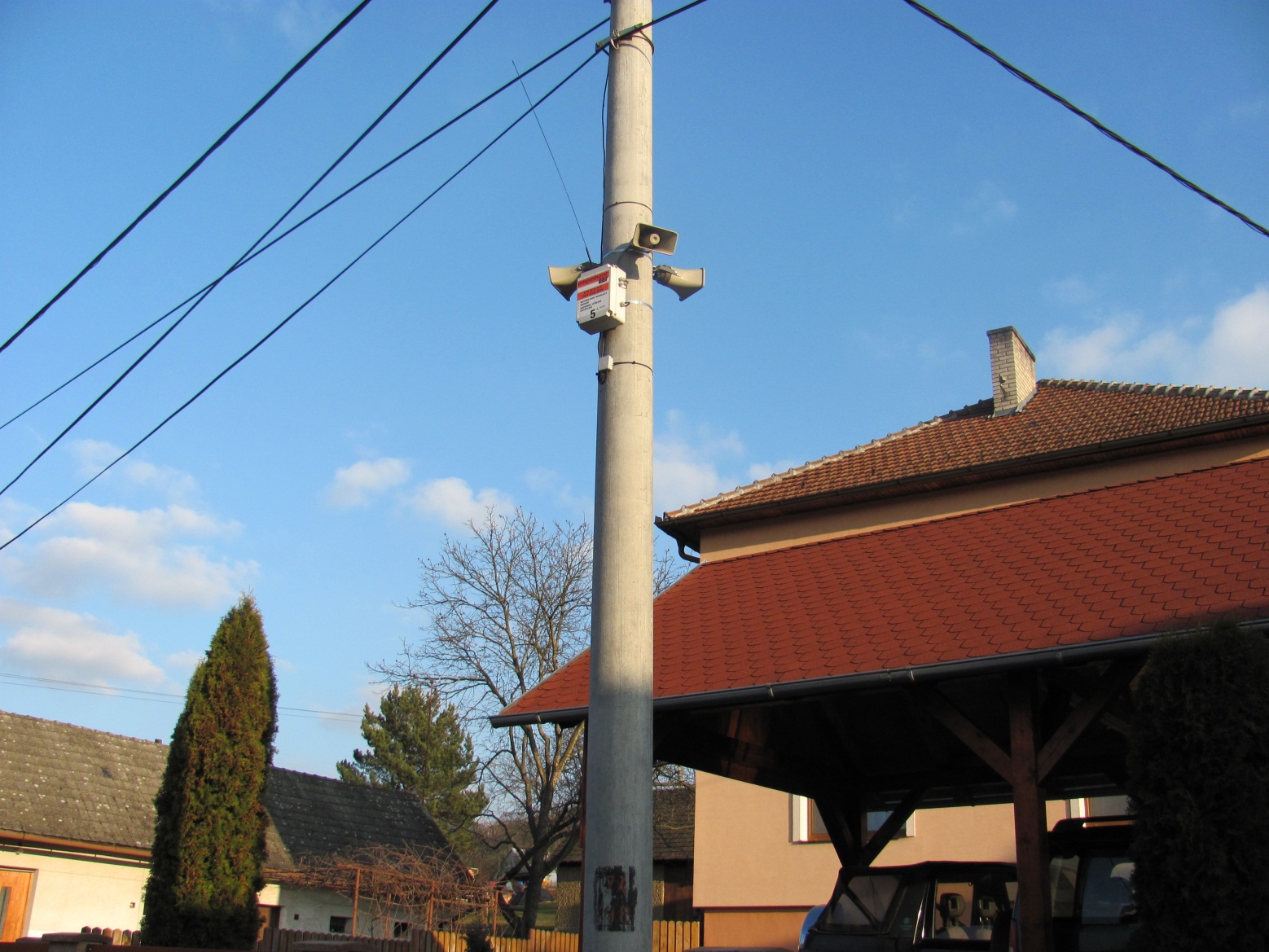 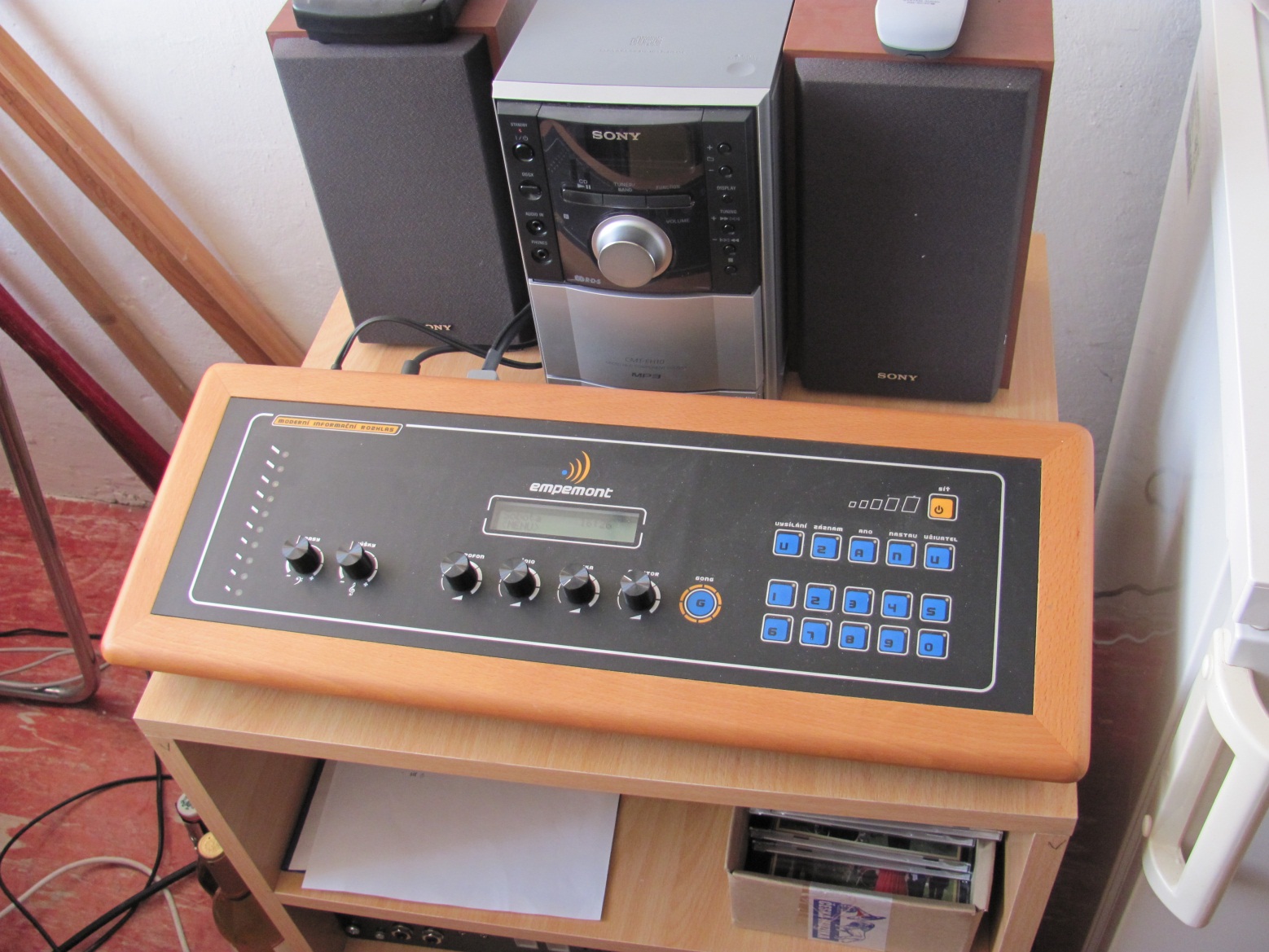 